Соревнования по волейболу памяти М.П. Речкалова1 декабря в д. Речкалова состоялись традиционные соревнования по волейболу, посвященные памяти Почетного гражданина Ирбитского района Михаила Поликарповича Речкалова. Общее руководство по подготовке и проведению соревнований осуществлял «Физкультурно-молодежный центр».Участников соревнований приветствовали: Председатель Ирбитской районной организации профсоюза работников АПК РФ Нина Ковязина и супруга Михаила Поликарповича – Надежда Речкалова.В этом году побороться за победу собрались 7 мужских и 5 женских команд. В соревнованиях среди мужских команд победу одержала команда колхоза «Урал», на втором месте оказались прошлогодние победители турнира – п. Зайково и обладателями бронзовых медалей стали волейболисты Ирбитского аграрного техникума. 	В соревнованиях среди женщин победила команда Пионерской СОШ, вторым призером стала команда клуба «Надежда» из с. Пьянково и третье место заняли волейболистки СПК «Килачевский». 	Призерам соревнований были вручены кубки, грамоты и медали, всем участникам турнира вручены памятные вымпелы. МКУ «Физкультурно-молодежный центр» выражает благодарность за помощь в организации и проведении соревнований: Ирбитской районной организации профсоюза работников АПК РФ, руководству речкаловского Дома культуры, руководству речкаловской СОШ, ГБУЗ СО «Ирбитская ЦГБ».Заместитель директора МКУ «Физкультурно-молодежный центр» Николай Дымшаков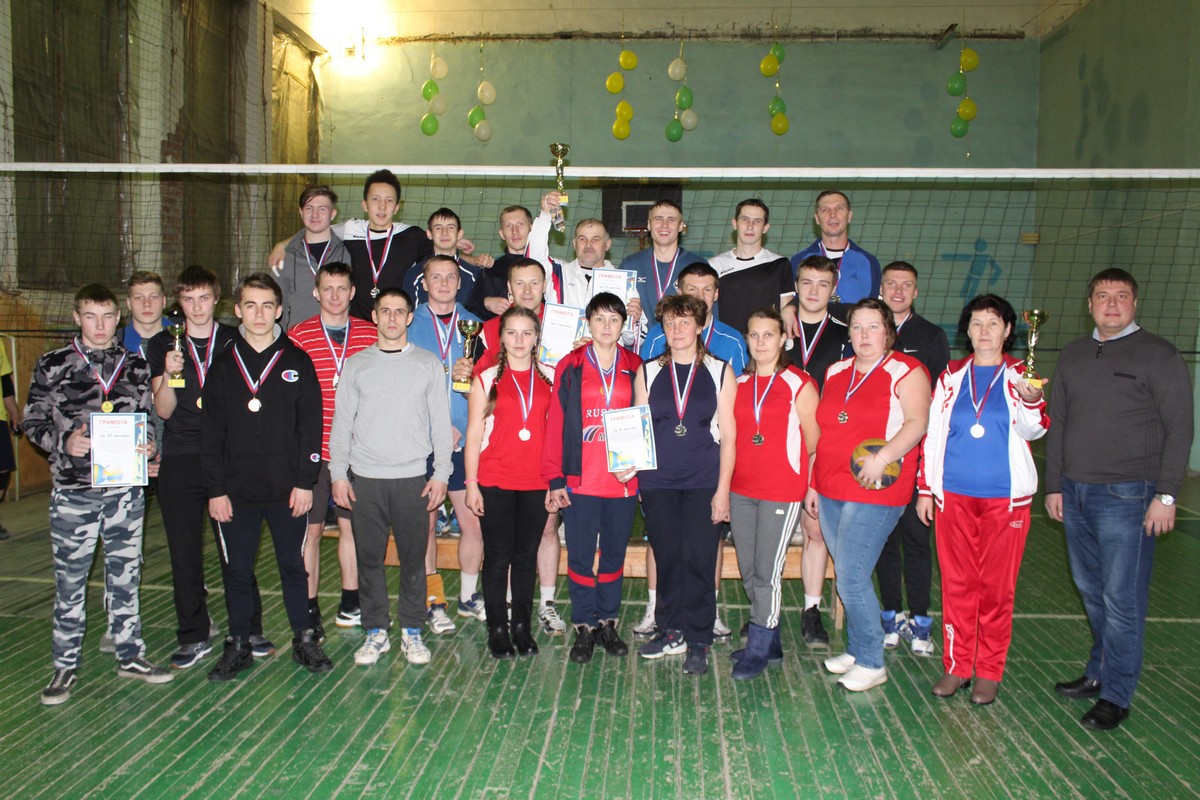 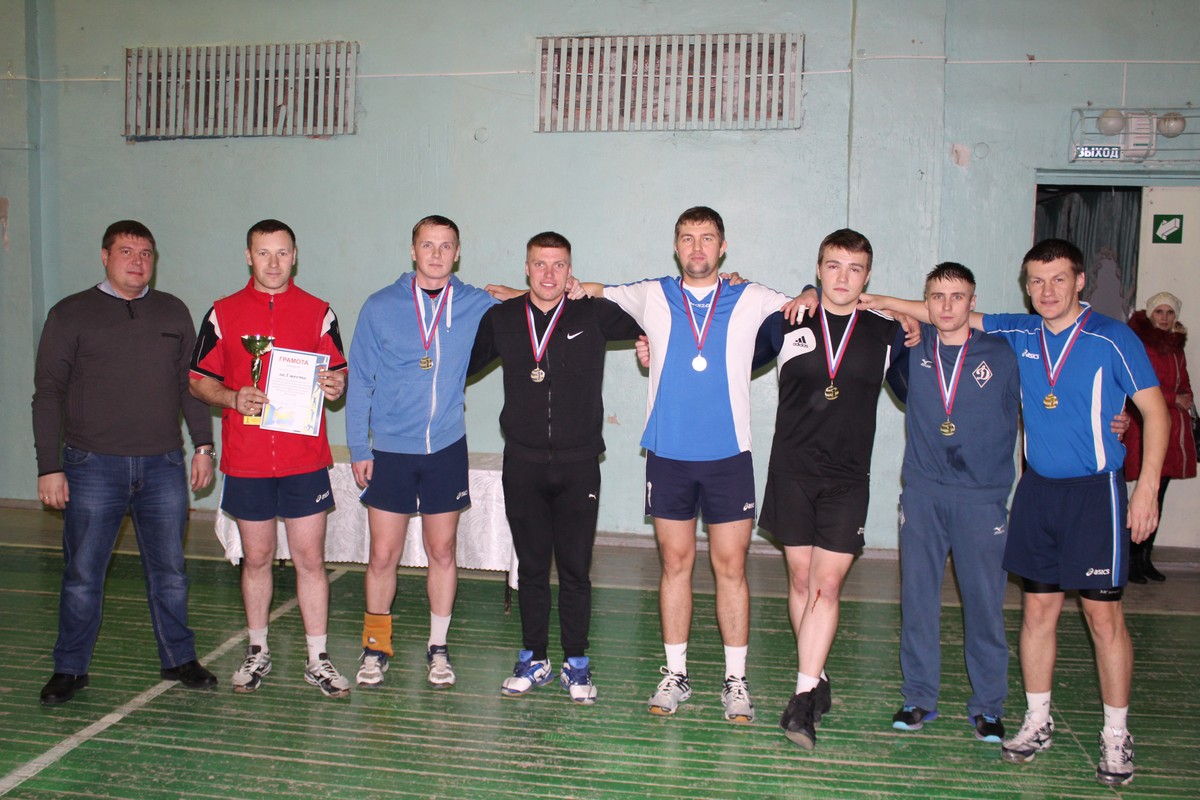 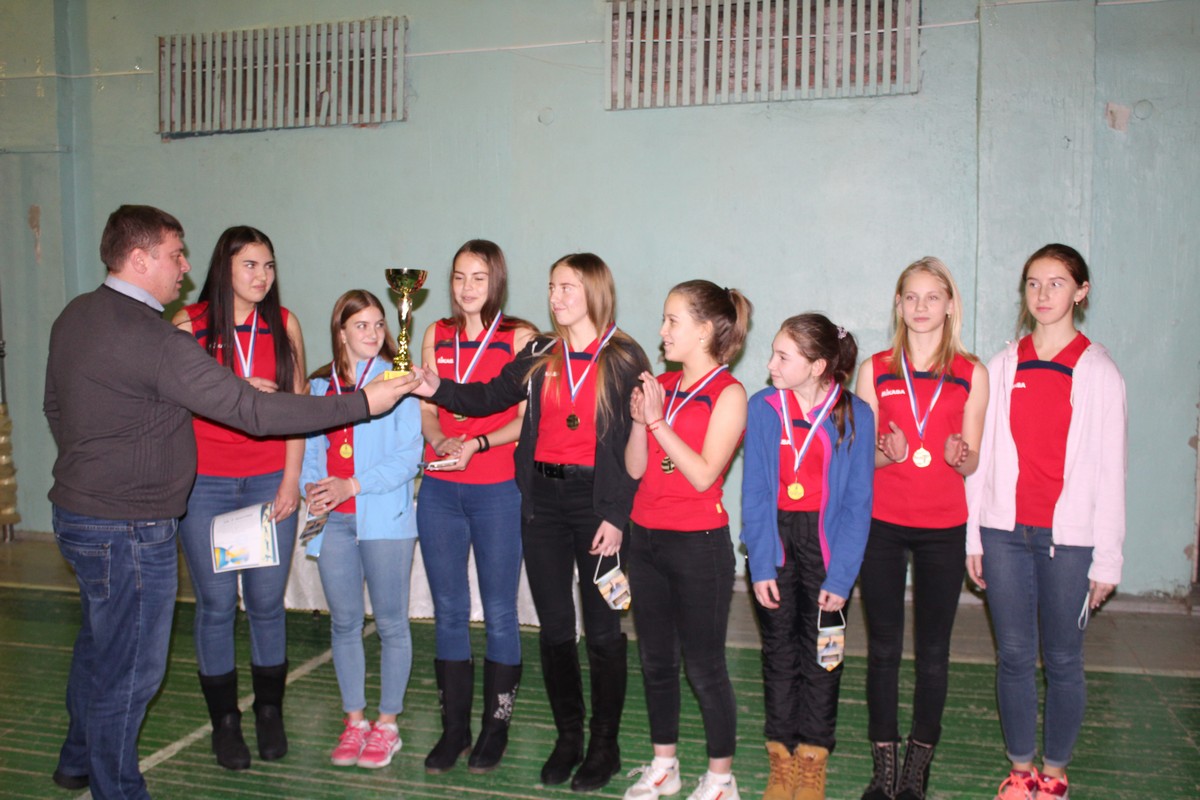 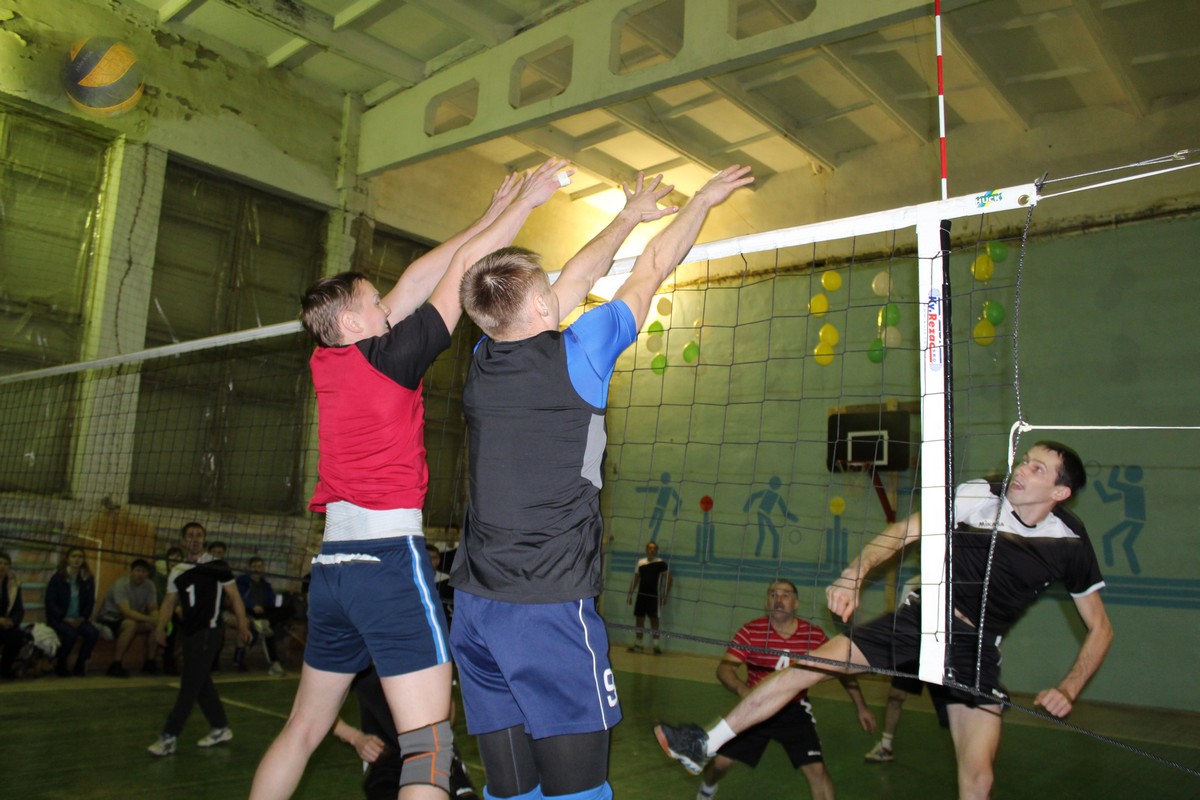 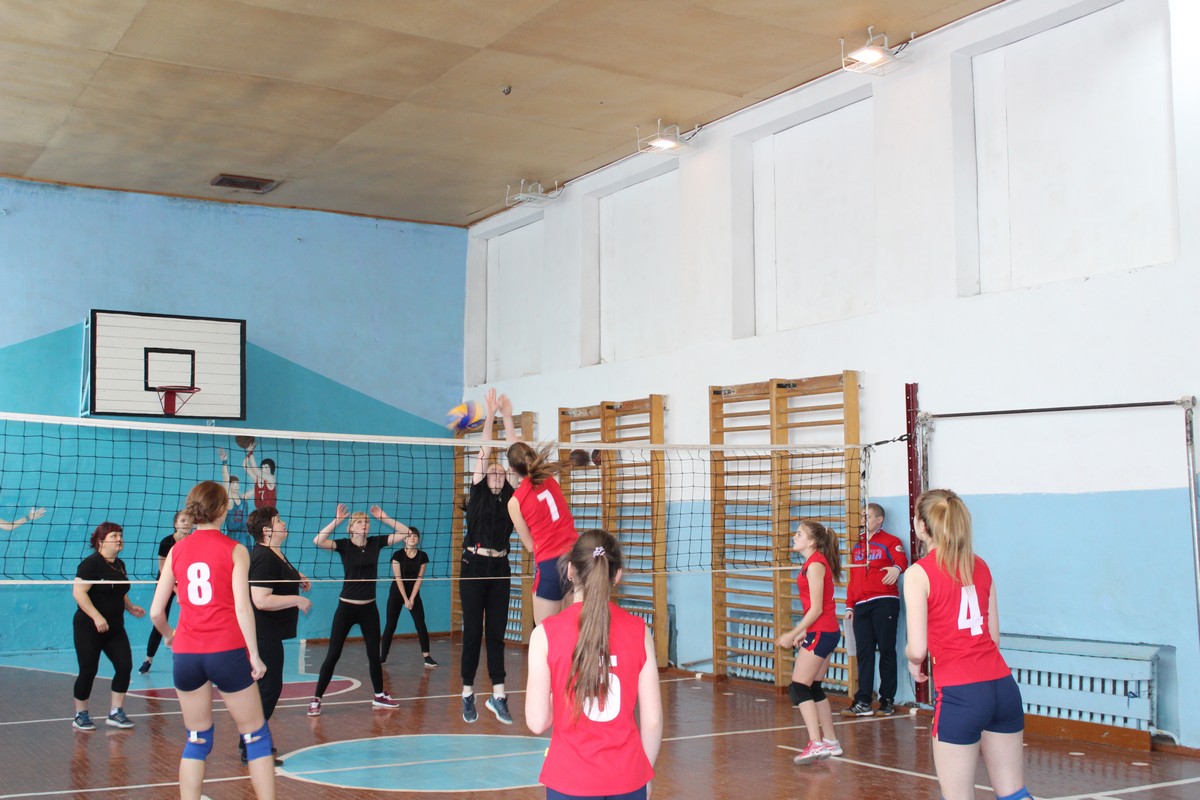 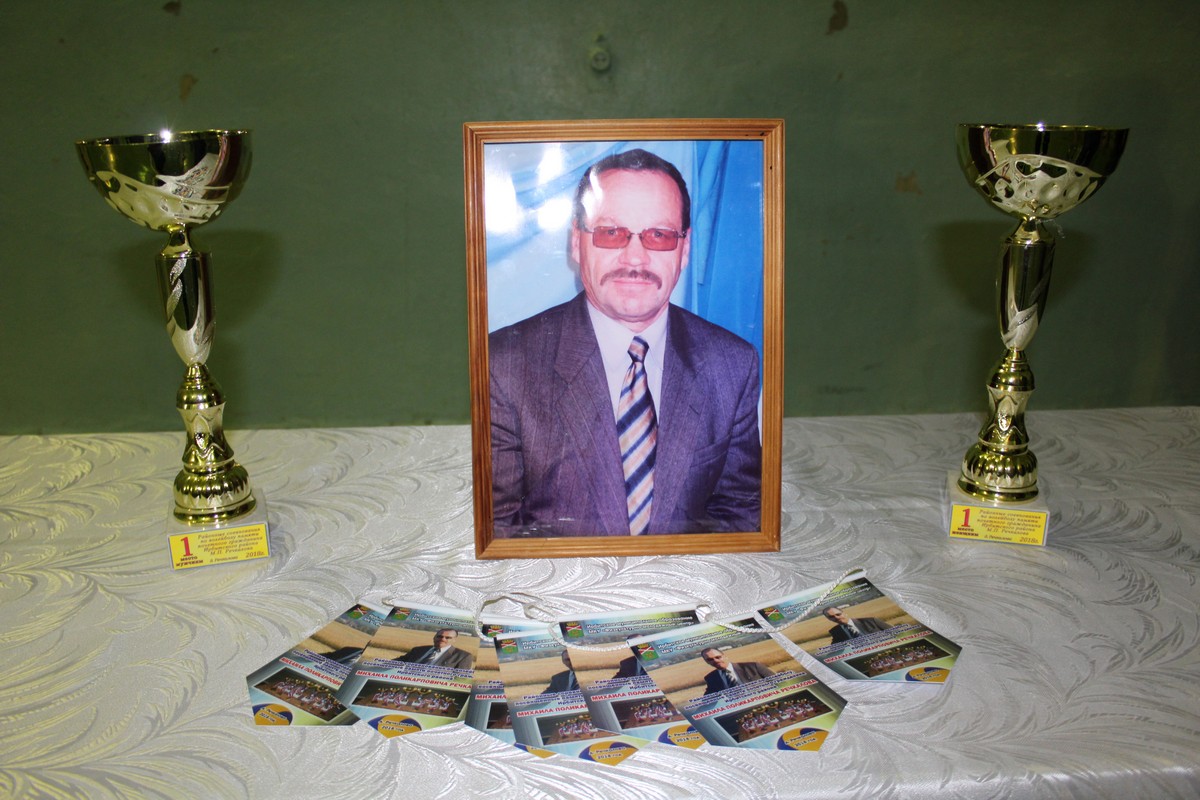 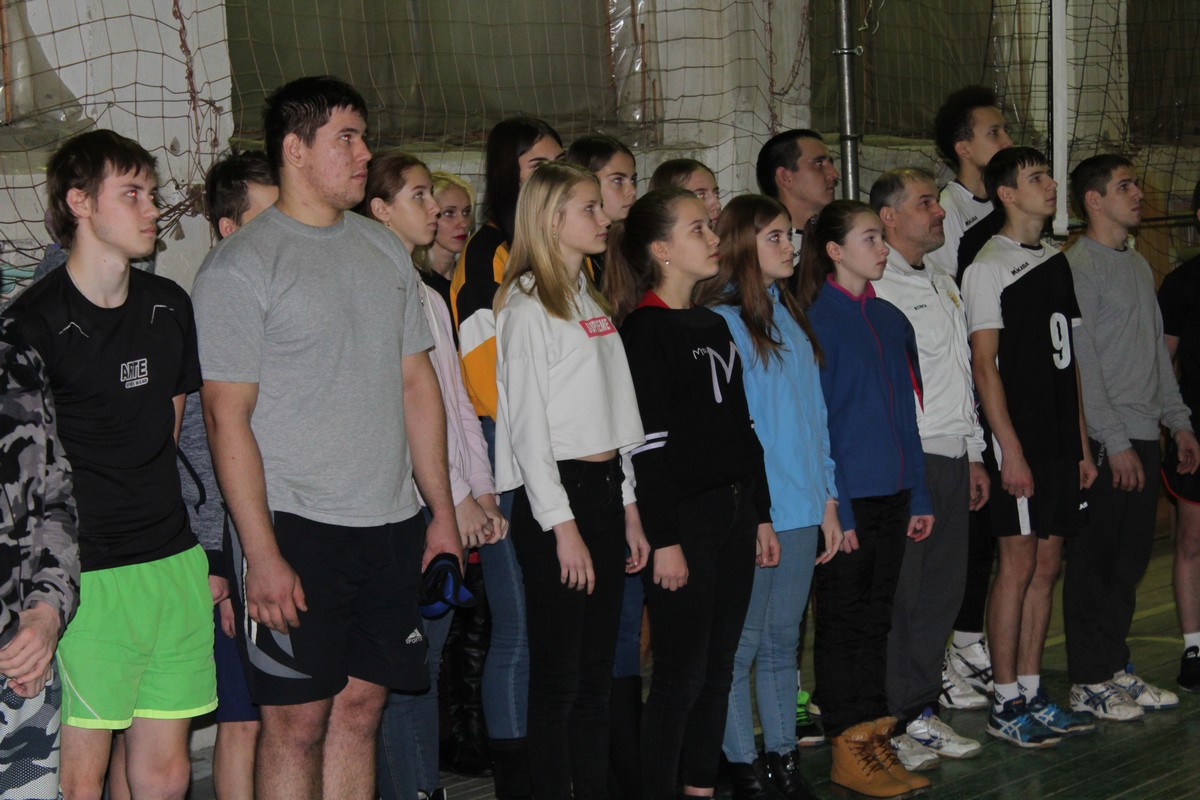 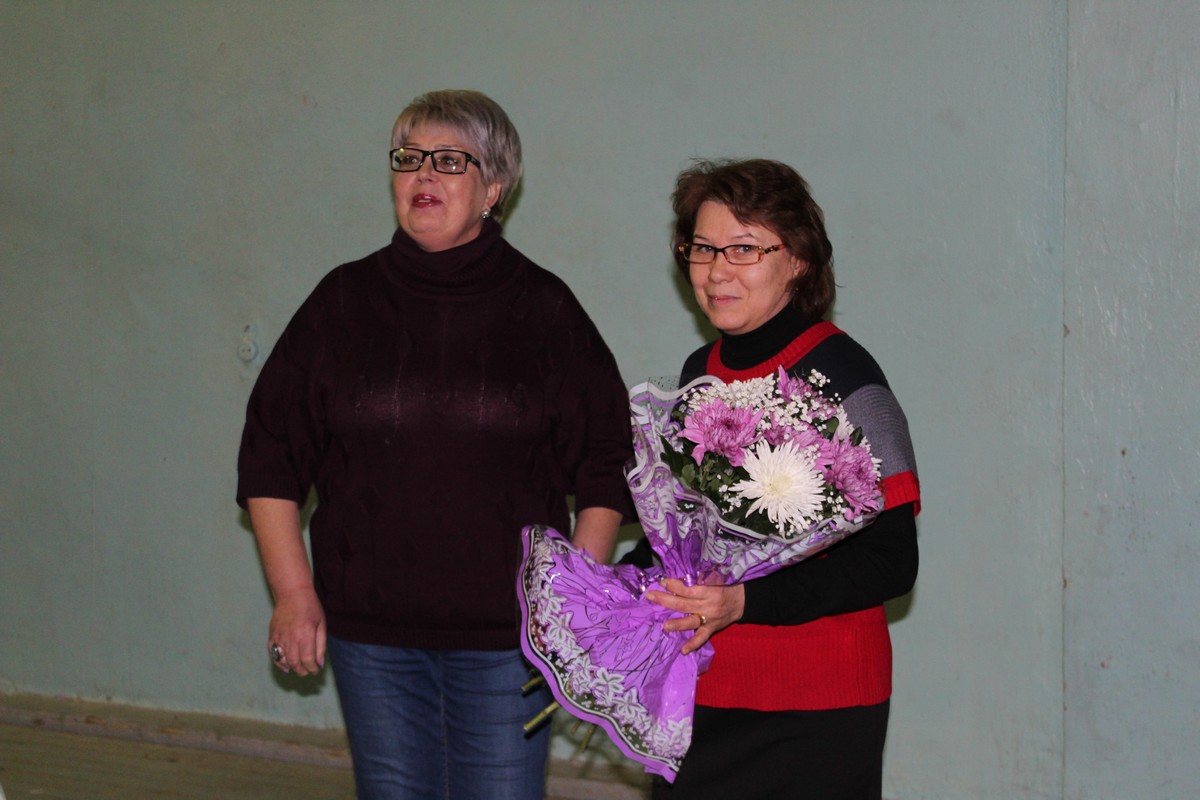 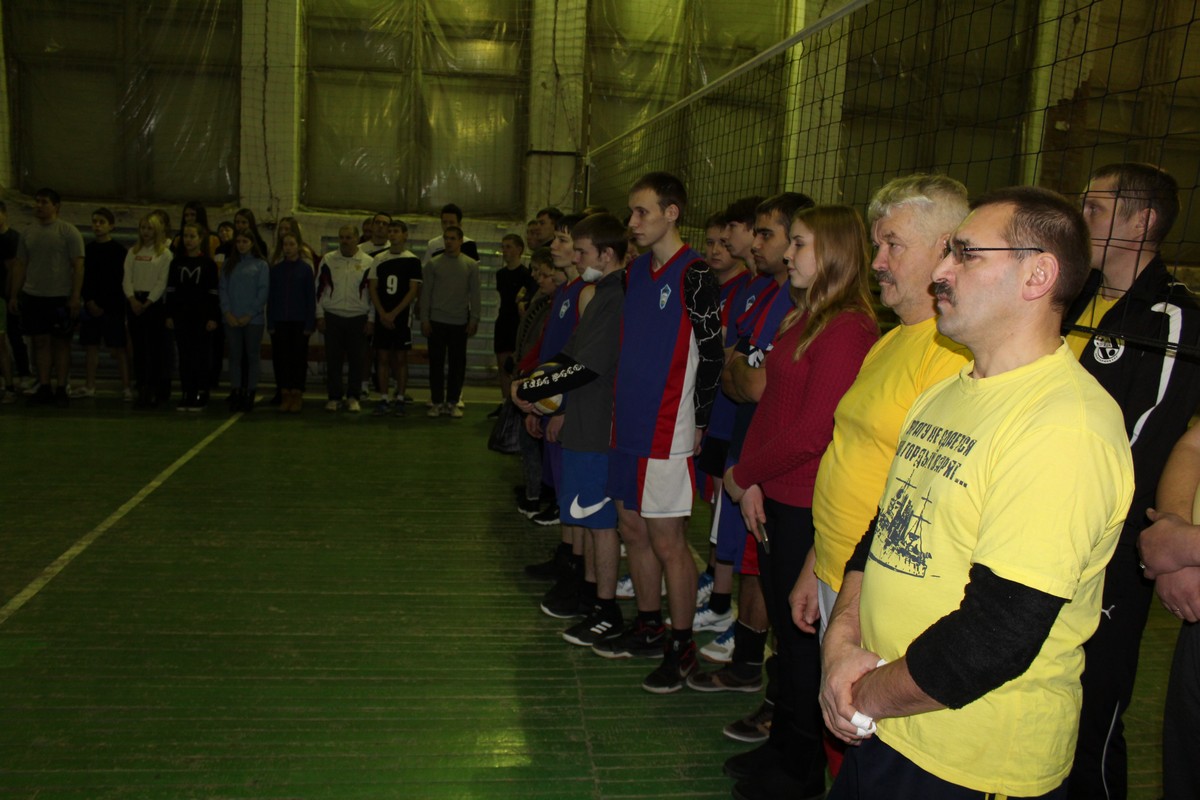 